Correction lettre aActivité 2 :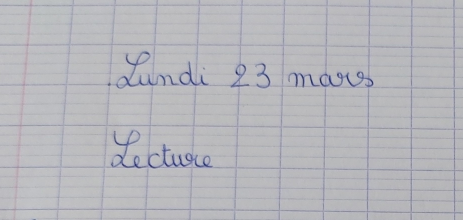 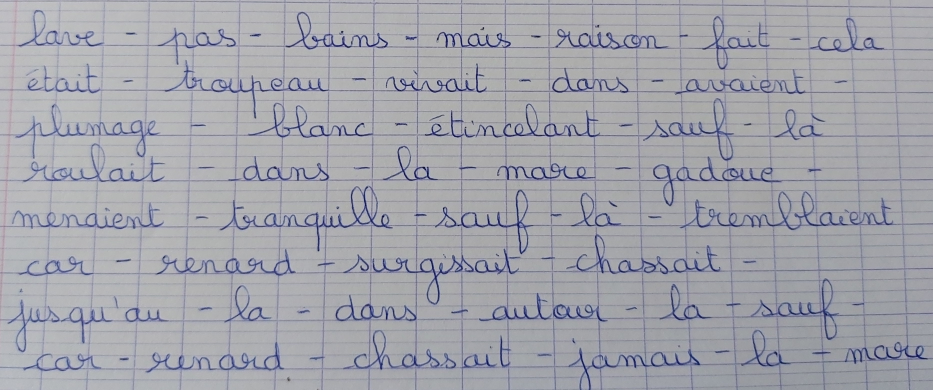 Activité 3 :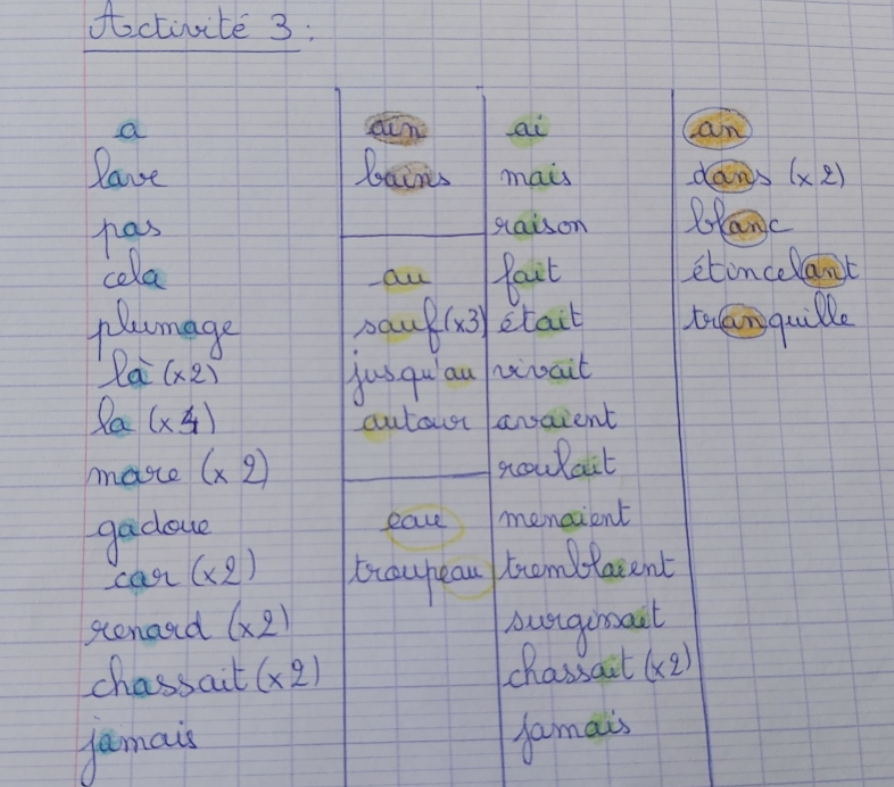 